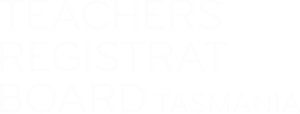 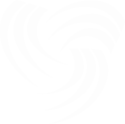 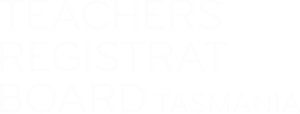 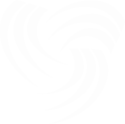 Please provide your completed form by email to: prof.standards@trb.tas.gov.au OR post to: GPO Box 539, Hobart, Tasmania 7001Part 1: Your Personal DetailsPart 2: Your Workplace DetailsI anticipate completing the process and lodging my application in (please indicate the year) 20______PRT/applicant teacher signed: ______________________________________   Date: ______________________I support this Expression of Interest. Principal signed: ________________________					Date: ____________First Name:Surname:TRB Number:Email Address:Postal Address:Current School/Workplace:Principal/Delegate:Email address:Part 3: Getting ready for the Change of Category Process     Please Select     Yes              No     Please Select     Yes              NoI have attended a Provisional to Full Information Session.I have discussed undertaking the Change of Registration Category process with my principal/manager. (NB: in Schools/Colleges this MUST be the Principal)I have attached my statement of service to this EOI